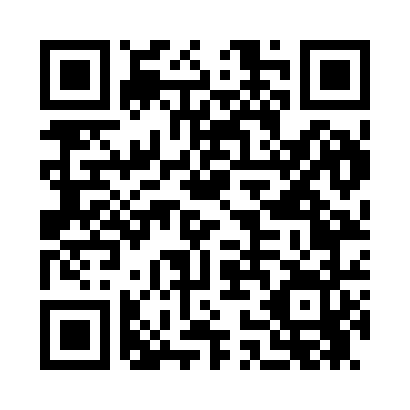 Prayer times for Andy, West Virginia, USAWed 1 May 2024 - Fri 31 May 2024High Latitude Method: Angle Based RulePrayer Calculation Method: Islamic Society of North AmericaAsar Calculation Method: ShafiPrayer times provided by https://www.salahtimes.comDateDayFajrSunriseDhuhrAsrMaghribIsha1Wed5:006:231:205:108:189:412Thu4:586:221:205:118:199:433Fri4:576:211:205:118:209:444Sat4:556:191:205:118:219:455Sun4:536:181:205:118:229:476Mon4:526:171:205:128:239:487Tue4:516:161:205:128:249:498Wed4:496:151:195:128:259:519Thu4:486:141:195:128:269:5210Fri4:466:131:195:138:269:5311Sat4:456:121:195:138:279:5512Sun4:446:111:195:138:289:5613Mon4:426:101:195:138:299:5714Tue4:416:091:195:138:309:5915Wed4:406:081:195:148:3110:0016Thu4:386:071:195:148:3210:0117Fri4:376:061:195:148:3310:0218Sat4:366:061:205:148:3410:0419Sun4:356:051:205:158:3510:0520Mon4:346:041:205:158:3610:0621Tue4:336:031:205:158:3710:0722Wed4:326:021:205:158:3710:0923Thu4:316:021:205:168:3810:1024Fri4:306:011:205:168:3910:1125Sat4:296:011:205:168:4010:1226Sun4:286:001:205:178:4110:1327Mon4:275:591:205:178:4210:1428Tue4:265:591:205:178:4210:1529Wed4:255:581:215:178:4310:1630Thu4:245:581:215:188:4410:1731Fri4:245:571:215:188:4510:18